Rationale or Comment:Know the weights of bundles and slabs and ensure they do not exceed equipment’s rated capacity.Minimum of two persons required when moving a load, the lift operator and a spotter.Lift loads slowly and observe a trial tensioning to verify balance.Inspect slabs for cracks or fissures, never lift wet slabs.End of DocumentDisclaimerThis document is written as a general guideline. MIA+BSI and its Member companies have neither liability nor can they be responsible to any person or entity for any misunderstanding, misuses, or misapplication that would cause loss or damage of any kind, including loss of rights, material, or personal injury, or alleged to be caused directly or indirectly by the information contained in this document.  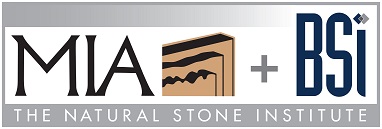 Your company nameWorkplace Safety AssessmentJob Hazard Analysis (JHA)   Your company nameWorkplace Safety AssessmentJob Hazard Analysis (JHA)   Your company nameWorkplace Safety AssessmentJob Hazard Analysis (JHA)   Your logo hereDocument Control #:Document Control #:Stone-JHA-007Stone-JHA-007Revision Date:mm/dd/yyyyDocument Title:Document Title:Job Hazard Analysis (JHA)Job Hazard Analysis (JHA)Issue #:1.0Department:Department:WarehousingWarehousingFrequency:AnnuallyPersonal Protective Equipment Required:Personal Protective Equipment Required:Safety glasses, safety shoes, safety vest, hard hat, glovesSafety glasses, safety shoes, safety vest, hard hat, glovesCompleted by:Name of Company Representative HereMoving Slabs with ForkliftsMoving Slabs with ForkliftsMoving Slabs with ForkliftsMoving Slabs with ForkliftsMoving Slabs with ForkliftsMoving Slabs with ForkliftsTask DescriptionHazardHazardControlControlControlPreparing Slab for LiftingTipped / Dropped SlabsTipped / Dropped SlabsUse wedge to separate slab from stack and allow space for clamp or cables to be set. Spotter to stand at end of slabs while inserting wedge, staying outside the “fall shadow”Spotter to wait until slabs are stable and forklift or crane is in place before stepping in front to slab to connect clamp or cablesOperator will not raise slab until spotter is clear at least arms distance and directs driver to raise slabUse wedge to separate slab from stack and allow space for clamp or cables to be set. Spotter to stand at end of slabs while inserting wedge, staying outside the “fall shadow”Spotter to wait until slabs are stable and forklift or crane is in place before stepping in front to slab to connect clamp or cablesOperator will not raise slab until spotter is clear at least arms distance and directs driver to raise slabUse wedge to separate slab from stack and allow space for clamp or cables to be set. Spotter to stand at end of slabs while inserting wedge, staying outside the “fall shadow”Spotter to wait until slabs are stable and forklift or crane is in place before stepping in front to slab to connect clamp or cablesOperator will not raise slab until spotter is clear at least arms distance and directs driver to raise slabMoving Slab With ForkliftStruck by dropped materialStruck by dropped materialKeep lower side of load within 10” of groundBe aware of the “Fall Shadow” and stay clearKeep lower side of load within 10” of groundBe aware of the “Fall Shadow” and stay clearKeep lower side of load within 10” of groundBe aware of the “Fall Shadow” and stay clearMoving Slab With ForkliftStruck by / caught between loadStruck by / caught between loadStay in safe zone, arm’s length away from load keeping one hand in contact with the loadAlways stay in drivers line of siteStay in sight of driver, give driver instructions as you guide the loadStay in safe zone, arm’s length away from load keeping one hand in contact with the loadAlways stay in drivers line of siteStay in sight of driver, give driver instructions as you guide the loadStay in safe zone, arm’s length away from load keeping one hand in contact with the loadAlways stay in drivers line of siteStay in sight of driver, give driver instructions as you guide the loadMoving Slab With ForkliftStruck by forklift or loadStruck by forklift or loadStay out from between vehicle and loadDo not walk directly in front of vehicleBe aware of and inspect route to be taken and anticipate vehicle turns and changes in directionMaintain minimum distance of 20ft of clearance from customers or non-involved employees on all sides of forklift and loadStay out from between vehicle and loadDo not walk directly in front of vehicleBe aware of and inspect route to be taken and anticipate vehicle turns and changes in directionMaintain minimum distance of 20ft of clearance from customers or non-involved employees on all sides of forklift and loadStay out from between vehicle and loadDo not walk directly in front of vehicleBe aware of and inspect route to be taken and anticipate vehicle turns and changes in directionMaintain minimum distance of 20ft of clearance from customers or non-involved employees on all sides of forklift and loadMoving Slab With ForkliftDropped loadDropped loadNever lift more than one slab or bundle at a timeLift slowly and wait 2 to 3 seconds before completing lift to allow load to settleAlways inspect cables before beginning move. Discard worn / damaged cablesNever allow clamp to dragMake certain path of travel is clear of bumps or other obstaclesNever raise lower edge of load higher than 10” from floor surfaceNever lift more than one slab or bundle at a timeLift slowly and wait 2 to 3 seconds before completing lift to allow load to settleAlways inspect cables before beginning move. Discard worn / damaged cablesNever allow clamp to dragMake certain path of travel is clear of bumps or other obstaclesNever raise lower edge of load higher than 10” from floor surfaceNever lift more than one slab or bundle at a timeLift slowly and wait 2 to 3 seconds before completing lift to allow load to settleAlways inspect cables before beginning move. Discard worn / damaged cablesNever allow clamp to dragMake certain path of travel is clear of bumps or other obstaclesNever raise lower edge of load higher than 10” from floor surfaceSettingStruck by / caught between loadStruck by / caught between loadNever stand between load and frame or support it will be set againstStay in sight of driver, give driver instructions as you guide the loadStay arm’s length to the side of loadNever stand between load and frame or support it will be set againstStay in sight of driver, give driver instructions as you guide the loadStay arm’s length to the side of loadNever stand between load and frame or support it will be set againstStay in sight of driver, give driver instructions as you guide the loadStay arm’s length to the side of load